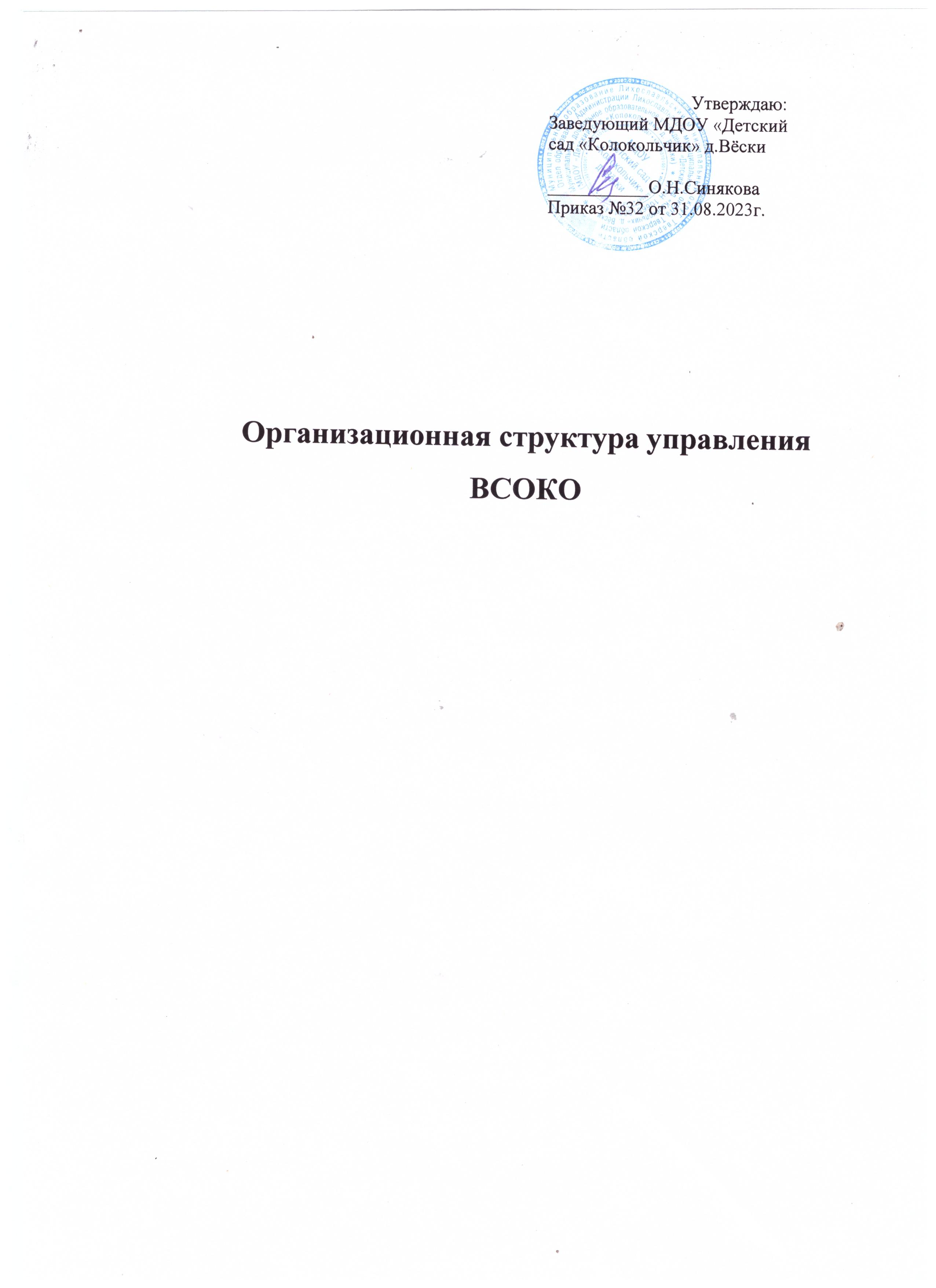 В Федеральной целевой программе развития образования на 2020–2024 годы определена задача «формирования востребованной системы оценки качества образования и образовательных результатов». В документе отмечено: «При решении указанной задачи будет обеспечено формирование качественно нового отношения обучающихся и образовательных организаций к качеству образования и к получаемым по его итогам компетенциям, процедурам и механизмам их измерения и оценки», что нацеливает на обоснованный выбор процедуры ВСОКО.Функциональная характеристика структурных уровней ВСОКО МДОУ «Детский сад «Колокольчик» д.Вёски:1.Администрация Учреждения:формирует блок локальных актов, регулирующих функционирование дошкольного учреждения и приложений к ним, утверждает приказом заведующего Учреждения и контролирует их исполнение;разрабатывает мероприятия и готовит предложения, направленные на совершенствование системы оценки качества образования, участвует в этих мероприятиях;организует систему мониторинга качества образования в дошкольном учреждении, осуществляет сбор, обработку, хранение и представление информации о состоянии и динамике развития; анализирует результаты оценки качества образования на уровне дошкольного учреждения;обеспечивает условия для подготовки педагогов дошкольного учреждения к осуществлению контрольно-оценочных процедур;обеспечивает предоставление информации о качестве образования на различные уровни системы оценки качества образования;	формирует информационно – аналитические материалы по результатам оценки качества образования (отчет по самообследованию, анализ работы Учреждения за учебный год, публичный доклад заведующего);принимает управленческие решения по развитию качества образования на основе анализа полученных результатов.2.Педагогический совет Учреждения:содействует	определению	стратегических	направлений	развития	системы образования в Учреждении;содействует	реализации	принципа	общественного	участия	в	управлении образованием в Учреждении;инициирует и участвует в организации конкурсов педагогического мастерства;принимает участие в формировании информационных запросов основных пользователей системы оценки качества образования дошкольного учреждения;принимает участие в обсуждении системы показателей, характеризующих состояние и динамику развития системы образования;принимает участие в экспертизе качества образовательных результатов, условий организации учебно-воспитательного процесса в Учреждении;принимает участие в оценке качества и результативности труда работников Учреждения,члены педагогического совета в составе рабочей группы принимают участие в распределении выплат стимулирующего характера работникам и согласовании их распределения в порядке, устанавливаемом локальными актами Учреждения;содействует организации работы по повышению квалификации педагогических работников, развитию их творческих инициатив;принимает участие в обсуждении системы показателей, характеризующих состояние и динамику развития системы образования в дошкольном учреждении;заслушивает информацию и отчеты педагогических работников, доклады представителей организаций и учреждений, взаимодействующих с дошкольным учреждением, по вопросам образования и воспитания дошкольников, в том числесообщения о проверке соблюдения санитарно-гигиенического режима в Учреждении, об охране труда, здоровья и жизни воспитанников и другие вопросы образовательной деятельности Учреждения.Временная творческая (рабочая) группа воспитателей и специалистов Учреждения, члены Управляющего Совета учреждения:проводит мониторинговые исследования по вопросам качества образования;организует систему мониторинга качества образования в Учреждении, осуществляет сбор, обработку информации о состоянии и динамике развития системы образования, анализирует результаты оценки качества образования;организует изучение информационных запросов основных пользователей образовательными услугами и участников образовательного процесса;разрабатывает мероприятия и готовит положения, направленные на совершенствование системы контроля и оценки качества образования, участвуют в этих мероприятиях;содействуют обновлению нормативно-правовой базы документов Учреждения, относящейся к обеспечению качества образования;изучает, обобщает и распространяет передовой опыт построения, функционирования и развития ВСОКО;организует и проводит смотры, конкурсы, ярмарки, фестивали, выставки, физкультурно-спортивные и другие мероприятия;принимает участие в научно-методическом сопровождении аттестации педагогических кадров;осуществляет экспертизу образовательных программ и парциальных программ дошкольного образования;содействуют определению стратегических направлений развития Учреждения, реализуют принцип общественного участия и открытости:придают огласке и открытости результаты оценки качества образования путем предоставления информации средствам массовой информации через публичный доклад заведующего Учреждением; размещают аналитические материалы, результаты оценки качества образования на официальном сайте Учреждения.Организационная структура модели ВСОКО Учреждения включает в себя следующие компоненты:Объекты ВСОКО (инвариантные и вариативные);Субъекты оценивания (должностные лица или уполномоченные работники, в том числе представители органов государственно-общественного управления);Перечень инструментария оценивания и процедура оценивания;Периодичность оценивания объектов ВСОКО;Нормы	соответствия	федеральным,	региональным,	институциональным требованиям;Локальные	акты	Учреждения,	в	которых	регламентируются	требования	к выполнению установленных норм;Перечень управленческих решений, обеспечивающий требуемый уровень качества образования в Учреждении.Объектами ВСОКО в соответствие с компонентами качества образования выступают:образовательные программы дошкольного образования;условия реализации образовательных программ;результаты освоения воспитанниками образовательных программ.Содержание ВСОКО по объектам оценки качества образования определяется требованиями федерального государственного образовательного стандарта дошкольного образования (ФГОС ДО).Механизмами ВСОКО в соответствие с законодательством, региональной моделью оценки качества являются:Оценка качества образовательных программ дошкольного образования;Оценка качества условий реализации образовательных программ дошкольного образования;Оценка качества результатов освоения воспитанниками образовательных программ дошкольного образования.ВСОКОПроцедуры ВСОКО - это комплекс процедур: постоянные и периодические; инвариантные и вариативные.Управление функционированием ВСОКО в Учреждении и совершенствование модели ВСОКО обеспечивается комплексом организационно-педагогических условий, способствующих обеспечению принципа преемственности полномочий на всех уровнях в части оценки качества образования - РСОКО, МСОКО и институционального –ВСОКО Учреждения.Реализация модели ВСОКО в Учреждении обеспечивает следующие положительные результаты на уровне администрации образовательной организации:создание условий и совершенствование нормативной базы, обеспечивающей функционирование ВСОКО;управление качеством образования на основе результатов ВСОКО (совершенствование образовательных программ, условий их реализации);	привлечение педагогов и общественности к совершенствованию и функционированию ВСОКО;организация методической работы, дополнительного профессионального образования с целью преодоления профессиональных затруднений и обеспечения профессиональных потребностей педагогов, выявленных по результатам ВСОКО;организация работы по обеспечению информационной открытости результатов ВСОКО;совершенствование образовательной деятельности (включая технологии, методы и приемы обучения и воспитания) по результатам ВСОКО;стимулирование труда педагогических работников с учетом результатов их вклада в достижение показателей ВСОКО;организация аттестации педагогических работников с учетом результатов их вклада в достижение показателей ВСОКО;на уровне профессиональных объединений педагогов образовательной организации:осуществление методической работы с целью преодоления профессиональных затруднений и обеспечения профессиональных потребностей педагогов, выявленных по результатам ВСОКО;обобщение и распространение передового педагогического опыта по осуществлению мероприятий ВСОКО (разработка процедур и инструментария оценки качества; эффективные приемы анализа результатов процедур оценки качества; эффективные методы и приемы обучения и воспитания по результатам мероприятий ВСОКО);на уровне педагогических работников:совершенствование профессиональных компетентностей в сфере оценки качества образования;мотивационная готовность к участию в разработке, проведению, анализу и интерпретации результатов инструментария для проведения процедур ВСОКО;отбор и применение на основе результатов ВСОКО современных образовательных технологий, а также процедур и технологий оценивания индивидуальных достижений обучающихсяобъектысубъектыЧто оценивается?Кто оценивает?Образовательный процесс, организованный всоответствие с ФГОС ДОЗаведующий Учреждением, старший воспитатель,Условия в соответствие с ФГОС ДОЗаведующий Учреждением, старший воспитатель,педагоги, специалисты,Результаты освоения ООП ДОПедагоги, специалисты для индивидуализации образованияСтепень удовлетворенности родителей качествомдеятельностиЗаведующий Учреждением, старший воспитатель,педагоги, специалисты